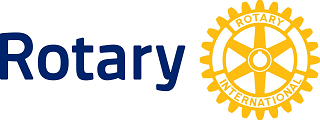 　　　　　　　　　　　　　国際ロータリー第2560地区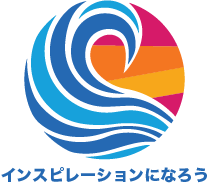 　　　　　　　　　　　　　新津中央ロータリークラブ週報2018年11月　　第３例会（第1355号）　　　例会場　割烹一楽2018－2019年度　国際ロータリーテーマ　BE THE INSPIRATION（インスピレーションになろう）2018－2019年度　第2560地区テーマ　　 自らのロータリーストーリーを作りましょう2018－2019年度　新津中央RCテーマ　　 例会・クラブ行事に参加しよう●点鐘　新津中央RC会長　齋藤　嘉昭●ソングそれでこそロータリー●握手タイム●お客様紹介　ゲスト　　いらっしゃいません　ビジター　いらっしゃいません●会長挨拶　新津中央RC会長　齋藤　嘉昭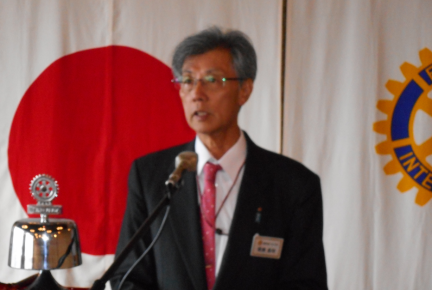 （要旨）　　昨日日産自動車のゴーンさんが逮捕されました。我が国初の司法取引がされるかもしれないということで、注目したいと思います。●卓上花紹介　川名　一弘　花　　　名／チューリップ　ユリ科原　産　地／ヨーロッパ生　産　地／新潟市南区　庄田花  言  葉／美しい瞳、名声●幹事報告・2019-20年度地区役員ご推薦の案内　渡邊　嘉子君を米山記念奨学委員会、奨学生・学友委員会　委員長に推薦します。・2018-19年度地区大会の御礼・　　　　　〃　　　　　ゴルフ大会関連品　送付のご案内　ドラコン賞　草野　満・髙橋　健朗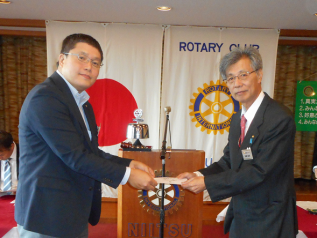 以上３点が届いております。●委員会報告・新津中央ロータリー４０周年記念事業実行委員会　委員長　山田　道夫　記念誌完成のご案内と御礼の挨拶●お客様挨拶　ございません●本日のプログラム担当　直前会長　目黒　正文　卓話をされました。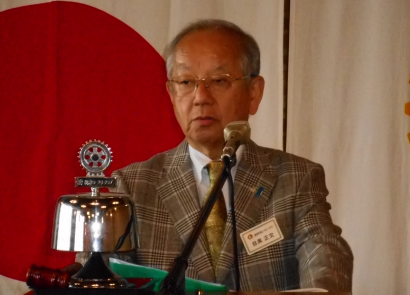 ●出席報告前回の訂正　訂正ございません。  本日の出席　会員29名中 18名出席で62.07％でした●ボックス紹介ニコニコボックス　◇直前会長の目黒正文君。本日の卓話ありがとうございました。次年度のガバナー補佐としてこれから宜しくお願いします。　　　　　　　　　　　　　　　　　　　　　会長　齋藤　嘉昭　幹事　井浦　行重　　　　　　　　　　　　　　　　　　　◇毎朝散歩している新津川に産卵後の鮭３匹初めて見ました。３、４年かかって帰ってきた生まれ故郷の川はこんなに小さな汚い川だったのかと鮭もがっかりしたのでは?春日　忠男本日の合計　        3,000 円（累計8２,500円）米山ボックス◇早退します。渡邉　嘉子本日の合計　 　　　 1,000円●コインボックス本日の合計　　　　　　　　0円（累計25,440円）財団ボックス◇本日財団BOXを回させていただきました。ご協力に感謝しております。欠席者がこの頃多いのが残念です。川名　一弘本日の合             1,000円●コインボックス本日の合計　　　　　2,782円（累計31,06８円）●点鐘　新津中央RC会長　齋藤　嘉昭ＲＩ第２５６０地区2018－19年度地区大会開催日：2018年11月11日(日)会　場：燕三条地場産業振興センター当クラブより12名出席　お疲れ様でした。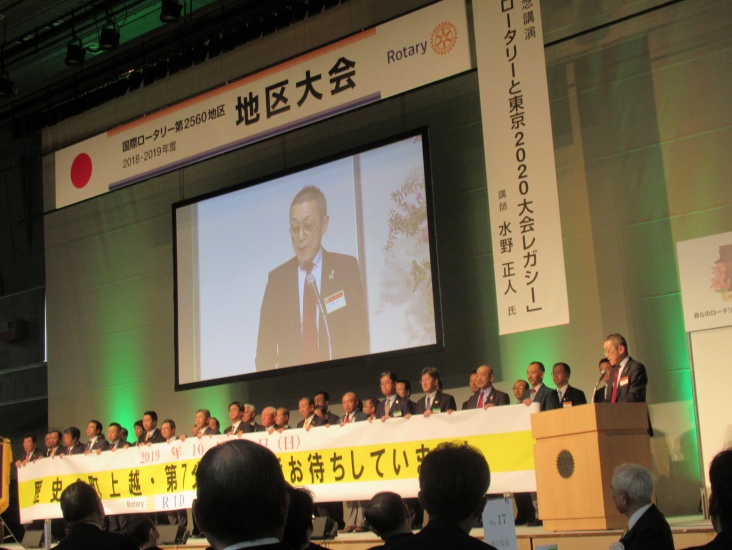 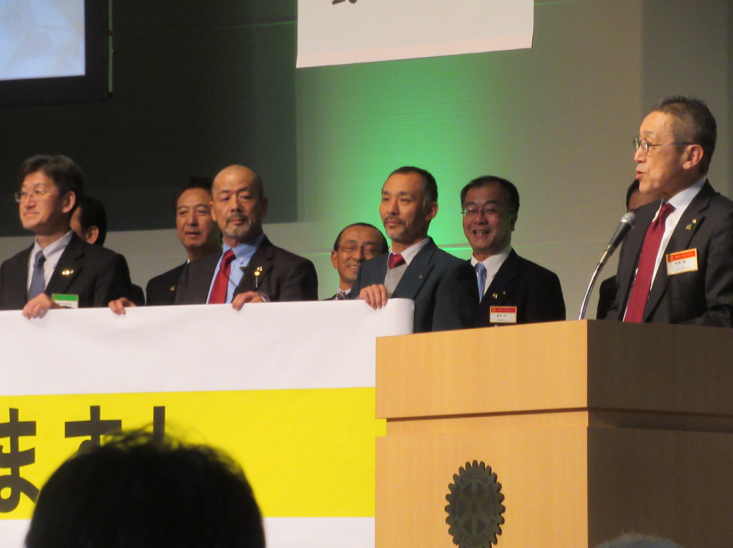 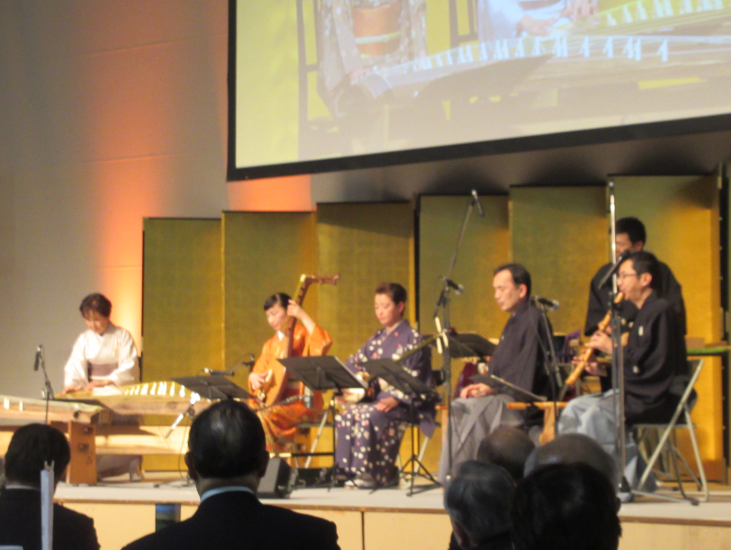 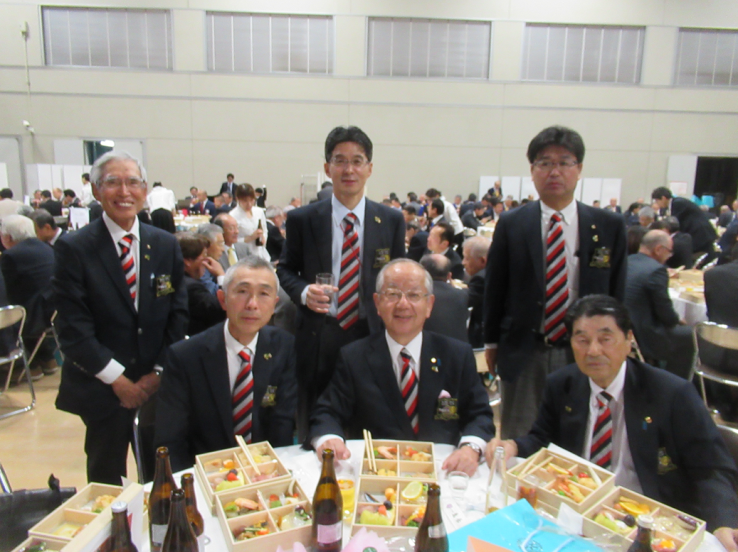 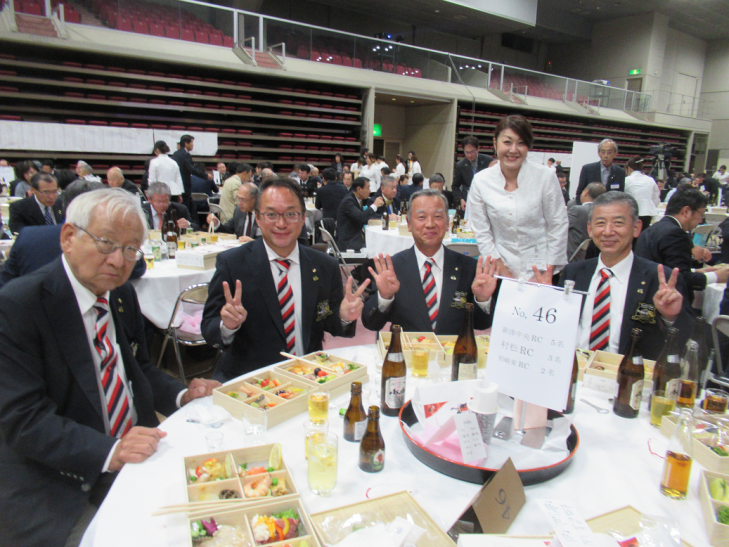 ☆★☆★☆★☆★☆★☆★☆★☆★☆★☆★国際ロータリー第2560地区　新津中央ロータリークラブ創設　1978年10月2日事務局　新潟県新潟市秋葉区新津本町3丁目1番7号新津商工会議所内TEL0250-22-0121　FAX0250-25-2332例会場　新潟県新潟市秋葉区新津本町2丁目7番10号　　　　割烹　一楽　TEL　0250-22-3155例会日　毎週火曜日　12：30開始　13：30終了会長　齋藤嘉昭　幹事　井浦行重SAA　諸橋敏松　副SAA　渡邊嘉子クラブ会報　髙橋健朗　坂爪慶☆★☆★☆★☆★☆★☆★☆★☆★☆★☆★